Warszawa, 2022Zespół nauk……………../sztuki/do spraw kształcenia nauczycieli, po zapoznaniu się z dokumentacją wniosku (nazwa uczelni….) o pozwolenie na utworzenie studiów na kierunku ……………………, na poziomie studiów ……………….., o profilu …………………………………. oraz stanowiskiem recenzenta/recenzentówwyraża negatywną opinię:1/ w związku z tym, że studia na kierunku ………….. na poziomie studiów, …………………, o profilu ………………………., nie mają związku ze strategią uczelni oraz nie są spełnione warunki ich prowadzenia.2/ w związku z tym, że nie są spełnione warunki prowadzenia studiów na kierunku ………….., na poziomie studiów …………………, o profilu ……………………….3/ w związku z tym, że studia na kierunku ………….., na poziomie studiów …………………, o profilu ………………, nie mają związku ze strategią uczelni Zarzuty:(zarzut nr 1 z uzasadnieniem)(zarzut nr 2 z uzasadnieniem)(zarzut nr 3 z uzasadnieniem)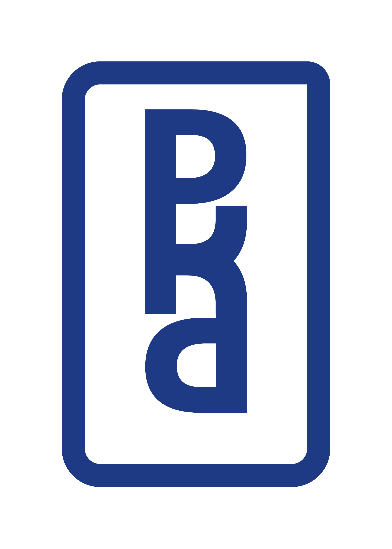 Opinia zespołu …………………………(nazwa zespołu działającego w ramach dziedziny/zespołu do spraw kształcenia nauczycieli)w sprawie spełnienia warunków prowadzenia studiów na określonym kierunku, poziomie i profilu oraz związku studiów ze strategią uczelni, sformułowana w ramach postępowania o pozwolenie na utworzenie studiów prowadzonego przez Ministra Edukacji i Nauki pod sygn.: […]